POPULATIONBetween 2001 and 2011 Winchester’s population grew by 9,373 from 107,222 to 116,595 an increase of 8.7%, higher than the increase for England and Wales as a whole of 7.1%. The ratio of males to females changed from 49% male; 51% female (2001) to 48.5% male; 51.5% female (2011). The total number of households has increased by 3,762 (also 8.7%) from 43,138 to 46,900.The age profile for Winchester is broadly similar to that for England & Wales as a whole although as a proportion there are slightly less 20 to 29 year olds and slightly more people aged 60 or more than in the general population. The average age in Winchester is also slightly higher at 40.9 compared to 39.4 for England & Wales.ECONOMIC ACTIVITYAlthough the figures from the 2011 census show that Winchester’s unemployment is approximately half of the England & Wales rate, there are some significant differences in those who are unemployed.The proportion of unemployed over the age of 50 in Winchester is 25% higher than the national figure, whilstThose who have never worked is about half the national average. This figure however has doubled since 2001.The percentage of long term unemployed is similar to the nation figure, but this has also increased by approximately 60% since 2001.EDUCATIONETHNICITYWinchester City Council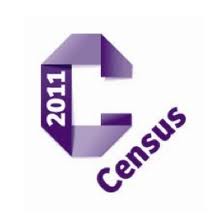 ResultsWinchester 2001Winchester 2011E&W 2011FT Students & Schoolchildren 16-74                7,035                9,526          3,715,369 Percentage of 16+ Population6.6%10.0%8.2%FT Students & Schoolchildren 16-17                2,362                3,023          1,230,368 Percentage of 16+ Population2.2%3.2%2.7%FT Students & Schoolchildren 18-74                4,673                6,503          2,485,001 Percentage of 16+ Population4.4%6.8%5.5%Percentage of 16+ Population with no Qualification18.8%14.5%22.7%Percentage of 16+ population qualified to Level 4 (Degree) or above.30.2%40.7%27.2%Win 2001Win 2011E&W 2011White97.8%95.7%86.0%(of which) White Irish0.7%0.6%0.9%Mixed0.6%1.4%2.2%Asian0.7%1.6%6.8%Indian0.4%0.6%2.5%Pakistani0.0%0.1%2.0%Bangladeshi0.2%0.2%0.8%Other Asian0.1%0.8%1.5%Black0.2%0.4%3.3%Caribbean0.1%0.1%1.1%African0.1%0.2%1.8%Other Black0.0%0.1%0.5%Chinese or Other0.6%0.9%1.7%